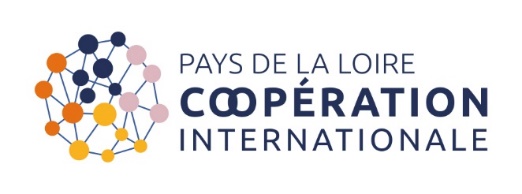 Pays de la Loire Coopération Internationale – Association Loi 1901 83 rue du Mail 49100 ANGERS0241359300gmasson@paysdelaloire-cooperation-internationale.orgBULLETIN D’ADHESION 2022Nouvelle adhésion   				Renouvellement d’adhésion Je soussigné(e) M. (ou Mme) Fonction :représentant.e légal ou mandaté.e par la personne morale confirme que notre structure souhaite devenir/rester membre de l'association « Pays de la Loire coopération internationale » pour l’année 2022. J'ai pris bonne note des obligations qui incombent aux membres, notamment celles relatives à la participation que je m'engage à respecter. Par la présente :J’autorise Pays de la Loire Coopération Internationale à me contacter par e-mail Je souhaite recevoir la newsletter de Pays de la Loire Coopération InternationaleJ’accepte que la structure que je représente figure dans l’annuaire dématérialisé du réseauVeuillez trouver ci-joints : Pour les nouvelles adhésions :Un exemplaire physique de la Charte signée par notre représentant légalUn chèque ou attestation d’un virement de …... euros constitutifs de mon adhésion due pour l'année 2022Pour les associations : une copie du récépissé de déclaration de création en PréfecturePour les renouvellements :Un chèque ou attestation d’un virement de …... euros constitutifs de mon adhésion due pour l'année 2022Dans l'attente, je vous prie de recevoir, Monsieur le Président, l'expression de ma considération distinguée.Signature : GAGNEZ EN VISIBILITE, DEVELOPPEZ VOTRE RESEAUInscrivez-vous sur l’annuaire du réseauActualisez vos informationsPourquoi me répertorier ou actualiser mes informations ? L’annuaire des acteurs et des projets disponibles sur le site de Pays de la Loire Coopération Internationale vous permet de répertorier votre structure et vos projets dans la liste des acteurs de l’international des Pays de la Loire. Apparaître et consulter l’annuaire permet : De développer votre réseau : vous pouvez prendre contact avec une structure référencée dont le projet, le secteur d’intervention ou la zone d’intervention vous intéressent. De gagner en visibilité : vous rejoignez la dynamique collective et régionale des porteurs de projets ligériens engagés à l’international. Comment me répertorier ou actualiser mes informations ? Rendez-vous sur votre espace membre ou créez votre espace membre sur le site : https://www.paysdelaloire-cooperation-internationale.org/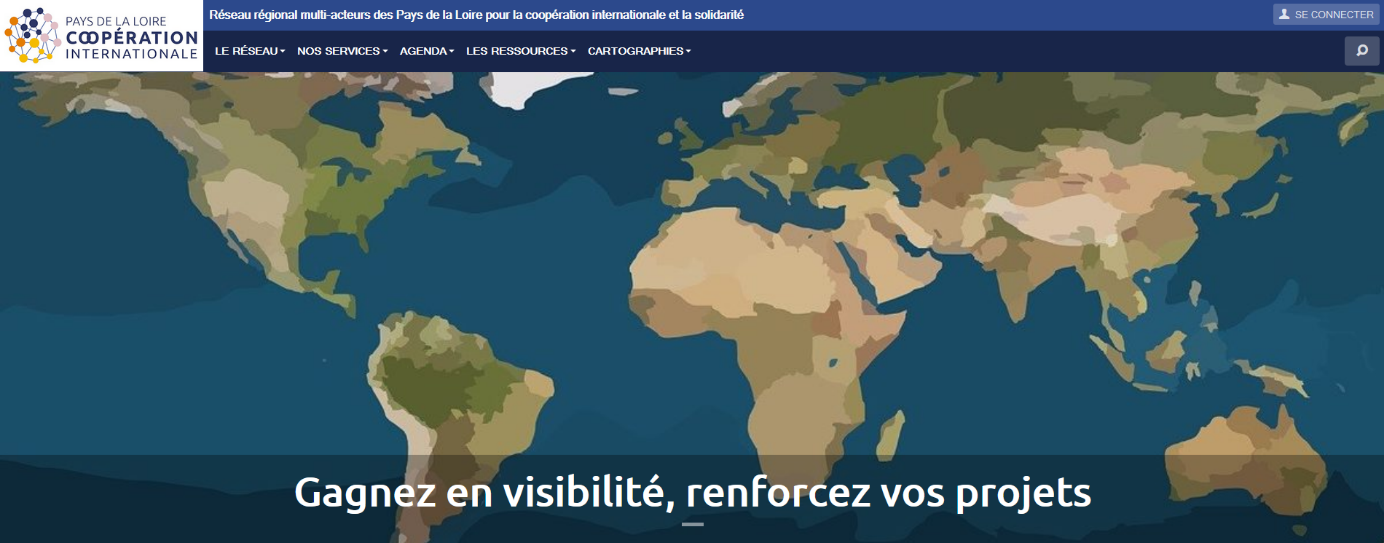 Remplissez ou vérifiez les informations relatives à votre structure et vos projets. Vous pouvez même publier vos propres actualités, événements, offres d’emploi et volontariat ou offres de formation. 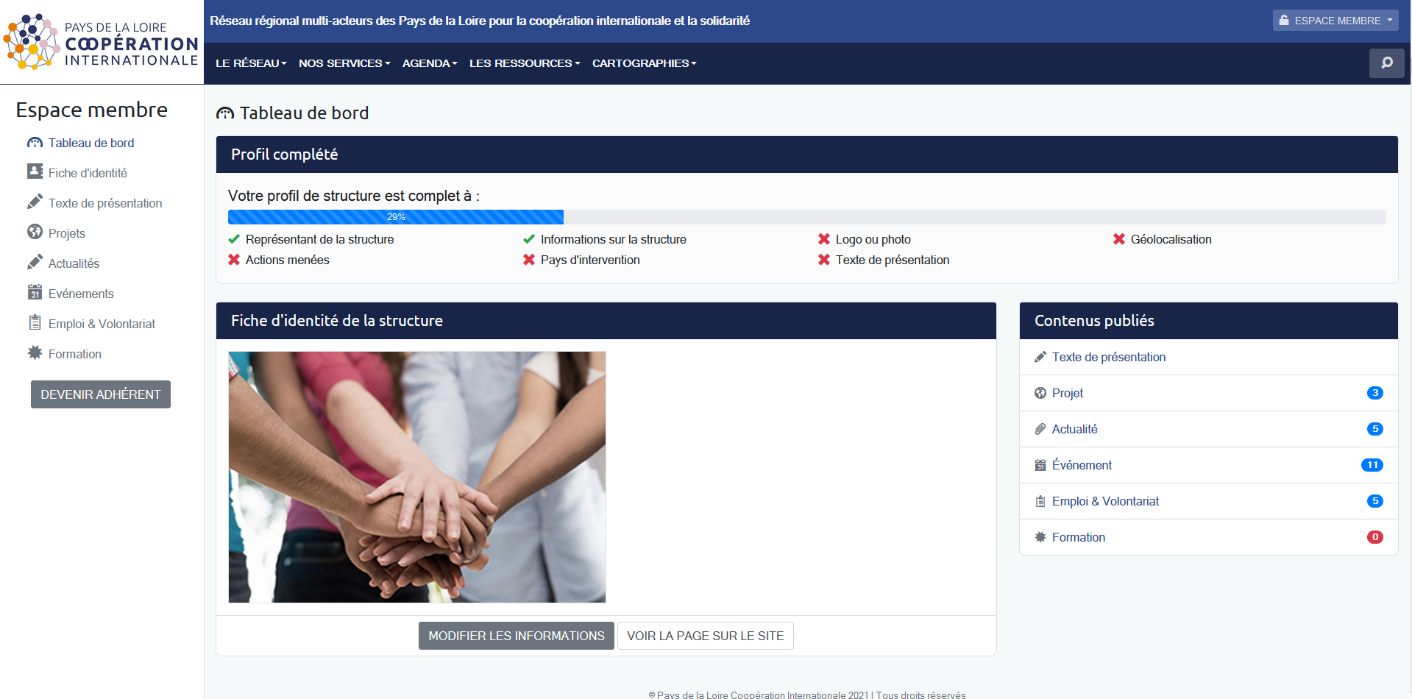 Mot de passe ou identifiant oublié ? Envoyez un email à contact@paysdelaloire-cooperation-internationale.org 